lMADONAS NOVADA PAŠVALDĪBA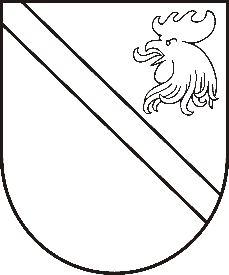 Reģ. Nr. 90000054572Saieta laukums 1, Madona, Madonas novads, LV-4801 t. 64860090, e-pasts: dome@madona.lv ___________________________________________________________________________MADONAS NOVADA PAŠVALDĪBAS DOMESLĒMUMSMadonā2020.gada 21.janvārī									       Nr.22									       (protokols Nr.2, 21.p.)Par grantu konkursa “Sertifikācijas un standartu ieviešana uzņēmumā” 2020.gada nolikumu Labai uzņēmuma vadības sistēmai ir izšķiroša nozīme uzņēmuma attīstībā. Vadības sistēma uzņēmumā apliecina atbilstošu attīstības politiku, sakārtotus iekšējos un ārējos procesus, ļaujot uzņēmumam sasniegt savus biznesa mērķus un samazinot ar tā darbības vadību saistītos riskus.Pašvaldības grantu konkurss “Sertifikācijas un standartu ieviešana uzņēmumā” paredz piešķirt līdzfinansējumu Madonas novada uzņēmumu kvalitātes, vides, darba drošības, pārtikas drošības un energopārvaldības sistēmu ieviešanas audita pakalpojuma veikšanai un dokumentācijas sagatavošanai, tādejādi atbalstot sistēmu ieviešanu novada uzņēmumu darbības efektivizācijai un ilgtspējas nodrošināšanai.Īstenojot pievilcīgas un atbalstošas uzņēmējdarbības vides politiku novadā, Attīstības nodaļa lūdz apstiprināt grantu konkursa “Sertifikācijas un standartu ieviešana uzņēmumā” nolikumu 2020.gadam. Noklausījusies sniegto informāciju, ņemot vērā 15.01.2020. Uzņēmējdarbības, teritoriālo un vides jautājumu komitejas un 21.01.2020. Finanšu un attīstības komitejas atzinumus, atklāti balsojot: PAR – 9 (Agris Lungevičs, Zigfrīds Gora, Ivars Miķelsons, Antra Gotlaufa, Valda Kļaviņa, Andris Sakne, Rihards Saulītis, Aleksandrs Šrubs, Gatis Teilis), PRET – NAV, ATTURAS – NAV, Madonas novada pašvaldības dome NOLEMJ:Apstiprināt grantu konkursa “Sertifikācijas un standartu ieviešana uzņēmumā” nolikumu 2020.gadam.Pielikumā: Grantu konkursa “Sertifikācijas un standartu ieviešana uzņēmumā” nolikums 2020.gadam.Domes priekšsēdētājs								          A.LungevičsI.Vogina 20204906